Подвели итоги, наметили задачи на перспективу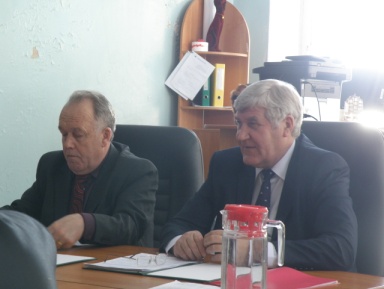 25 февраля 2015 года состоялось двадцать третье заседание  Совета городского поселения город Белебей муниципального района Белебеевский район РБ. Основные вопросы повестки дня заседания Совета:1.    Отчет о деятельности Администрации городского поселения город Белебей муниципального района Белебеевский район Республики Башкортостан в 2014 году и о задачах на 2015 год. Докладчик: Буйлов Александр Сергеевич – Глава Администрации городского поселения город Белебей муниципального района Белебеевский район Республики Башкортостан.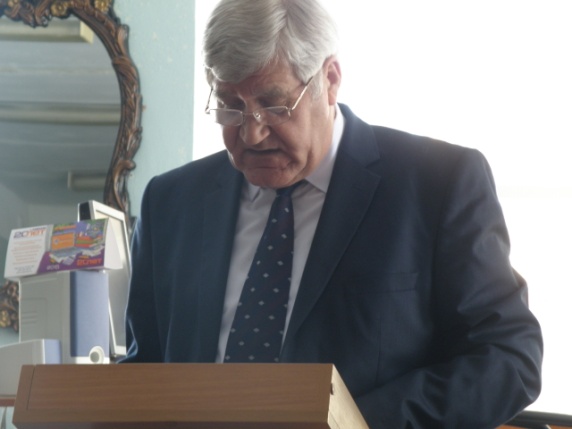 2.    Отчет о деятельности Совета городского поселения город Белебей муниципального района Белебеевский район Республики Башкортостан за 2014 год  Докладчик: Николаев Николай Михайлович – Председатель Совета городского поселения город Белебей муниципального района Белебеевский район Республики Башкортостан.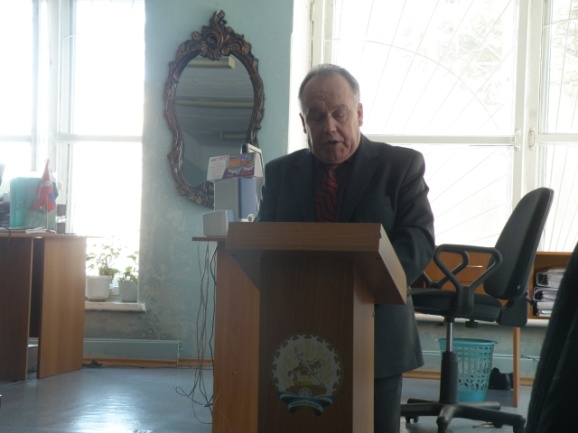 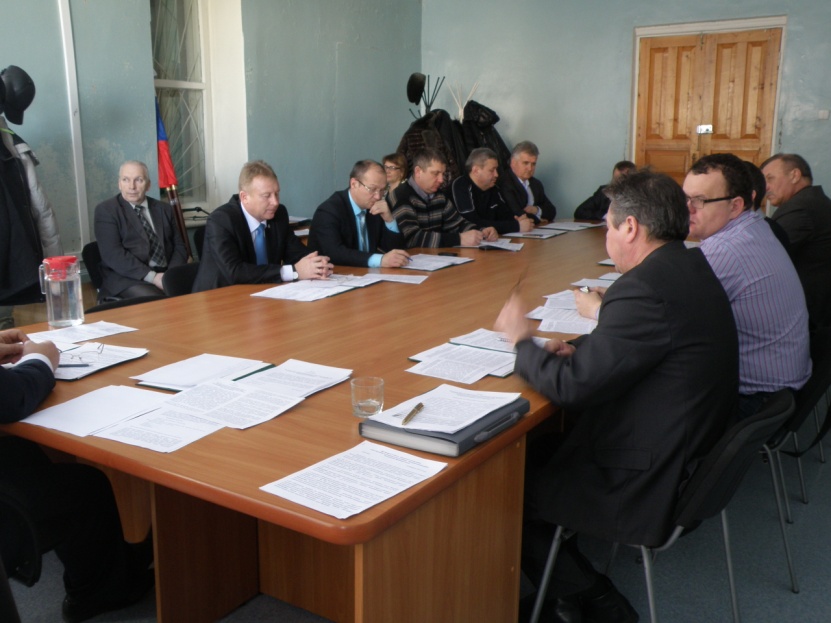 